Я.Я.Ваккер атындагы                                                           Средняя общеобразовательная  жалпы билим берүү орто мектеби                                       школа имени Я.Я.ВаккераБуйрук                                              № 28/3  от 02.09.2022 г.                            Приказ«О мониторинговой службе»Во исполнение Закона «Об образовании», в целях реализации Государственного образовательного стандарта приказываю:1.Утвердить состав мониторинговой службы:Руководитель мониторинговой службы – Тыныстанова С.А.Члены: Байрамукова П.А.               Кыдыкова А.К.               Ястребова О.М.               Аманжолова И.К.               Байрамукова С.Н.               Кудайназарова А.У.               Бажина Т.В.2.Утвердить Положение о мониторинговой службе.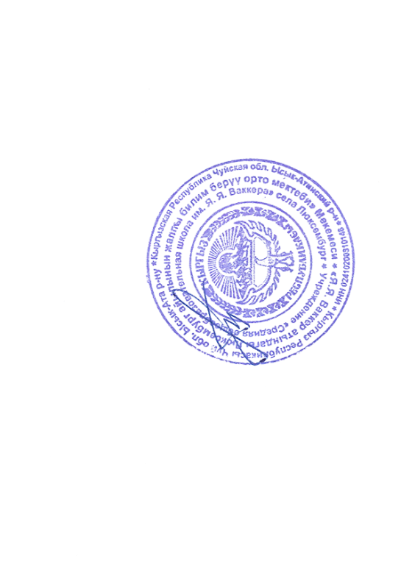 3.Ответственность за исполнение приказа возложить на заместителя директора по УВР Байрамукову П.А.4.Контроль за исполнением приказа оставляю за собой.                         Директор школы:                    Тыныстанова С.А.